KLASA:	119-03/24-03/03URBROJ:	514-08-03-01-02/01-24-02Zagreb, 12. travnja 2024.Sukladno raspisanom Javnom natječaju za prijam u državnu službu na neodređeno vrijeme u   Ministarstvo pravosuđa i uprave, objavljenog u „Narodnim novinama“ broj 44/24 dana 12. travnja 2024., objavljuje seOPIS POSLOVA RADNIH MJESTA, PODACI O PLAĆI, SADRŽAJU I NAČINU TESTIRANJA TE PRAVNI I DRUGI IZVORI ZA PRIPREMANJE KANDIDATA ZA TESTIRANJENAPOMENA: Obavijest o mjestu i vremenu održavanja testiranja objavit će se na službenoj web stranici Ministarstva pravosuđa i uprave https://mpu.gov.hr/ najmanje pet dana prije dana određenog za testiranje.Opis poslova radnih mjestaUPRAVA ZA GRAĐANSKO, TRGOVAČKO I UPRAVNO PRAVOSEKTOR ZA SREDIŠNJU PISMOHRANU ZEMLJIŠNIH KNJIGA REPUBLIKE HRVATSKESLUŽBA ZA ZAŠTITU I POHRANU ZEMLJIŠNIH KNJIGA- voditelj službe - 1 izvršitelj/ica (rbr. 276.c) – mjesto rada: Gospić- rukovodi radom Službe;- kontrolira rad službenika i namještenika u Službi;- priprema planove provedbe aktivnosti iz djelokruga Službe i radi na najsloženijim upravnim i stručnim poslovima iz djelokruga Službe;- prati propise iz zemljišnoknjižnog prava, propise iz područja zaštite i čuvanja gradiva te njihovu provedbu i primjenu, usklađenost s aktima Europske unije i predlaže izmjene i dopune tih propisa;- koordinira poslove preuzimanja zemljišnih knjiga od nadležnih sudova, kao i poslove dostavljanja zemljišnih knjiga;- vodi evidenciju o preuzetim zemljišnim knjigama pohranjenim u  pismohrani te evidenciju o izdanim zemljišnim knjigama i rokovima vraćanja;- obavlja nadzor nad obradom preuzetih zemljišnih knjiga te nadzor nad snimanjem i pretvaranjem u elektronički oblik;- vodi brigu o zaštiti pohranjenih zemljišnih knjiga;- obavlja poslove upravljanja informatičkom infrastrukturom;- nadzire pružanje informatičke podrške radnom procesu vezanom za zaštitu i obradu zemljišnih knjiga;- daje očitovanja na upite korisnika pismohrane;- prati i analizira rad službenika i namještenika u Službi, daje prijedloge za poboljšanje i unaprjeđenje rada i osposobljavanja u Službi;- obavlja i druge poslove po nalogu nadređenih.Pravni izvori za pripremanje kandidata za testiranje:Ustav Republike Hrvatske  (Narodne novine, broj 56/90, 135/97, 08/98, 113/00, 124/00, 28/01, 41/01, 55/01, 76/10, 85/10, 5/14)Zakon o vlasništvu i drugim stvarnim pravima  (Narodne novine, broj 91/96, 68/98, 137/99, 22/00, 73/00, 114/01, 79/06, 141/06, 146/08, 38/09, 153/09, 90/10, 143/12, 152/14, 81/15 i 94/17) - čl. 1-10, 114-115, 119-160Zakon o zemljišnim knjigama (Narodne novine, broj 63/19, 128/22)Pravilnik o unutarnjem ustroju, vođenju zemljišnih knjiga i obavljanju drugih poslova u zemljišnoknjižnim odjelima sudova (zemljišnoknjižni poslovnik), (Narodne novine, broj 81/97, 109/02, 153/02, 123/02, 14/05, 60/10, 60/10, 55/13, 63/19, 128/22) - čl. 1-53Zakon o arhivskom gradivu i arhivima (NN 61/18, 98/19 i 114/22)Pravilnik o uvjetima smještaja, opreme, zaštite i obrade arhivskog gradiva te broju i strukturi stručnog osoblja arhiva (NN 121/19)Pravilnik o evidencijama u arhivima (NN 19/23)- viši informatički tehničar - 1 izvršitelj/ica (rbr. 276.d) – mjesto rada: Gospić- pruža neposrednu informatičku podršku službenicima Sektora u rješavanju težih informatičkih problema; - pruža neposrednu informatičku potporu korisnicima pismohrane u svakodnevnom radu; - osigurava nesmetan rad poslužitelja pravosudnih tijela;- sudjeluje u pripremi prijedloga poslovnih odluka vezanih uz poslovanje i razvoj Zajedničkog informacijskog sustava i Digitalne arhive;- vodi evidenciju o dodijeljenoj i potrebnoj informatičkoj opremi u pismohrani, kao i o greškama i zahtjevima za promjenama u aplikativnim sustavima;- izrađuje specifikacije za nabavu informatičke opreme i usluga informatizacije za potrebe Sektora;- obavlja analitičke poslove u stručnom području te sudjeluje u projektima iz nadležnosti Sektora;- sudjeluje u pripremi promjena aplikativnih rješenja te specifikacija za održavanje aplikativnih rješenja;- sudjeluje u pripremi izvješća o korištenju informacijskih sustava, sudjeluje u edukacijama službenika Sektora za korištenje aplikativnih rješenja;- izrađuje odgovarajuće materijale i dokumente iz djelokruga Sektora;- obavlja i druge poslove po nalogu nadređenih.Pravni izvori za pripremanje kandidata za testiranje:Zakon o državnoj informacijskoj infrastrukturi (»Narodne novine«, br. 92/14)Uredba o organizacijskim i tehničkim standardima za povezivanje na državnu informacijsku infrastrukturu (»Narodne novine«, br. 60/17)Zakon o informacijskoj sigurnosti (»Narodne novine«, br. 79/07 i 14/24)Uredba o mjerama informacijske sigurnosti (»Narodne novine«, br. 46/08)Zakon o provedbi Uredbe (EU) br. 910/2014 Europskog parlamenta i Vijeća od 23. srpnja 2014. o elektroničkoj identifikaciji i uslugama povjerenja za elektroničke transakcije na unutarnjem tržištu i stavljanju izvan snage Direktive 1999/93/EZ (»Narodne novine«, br. 62/17)- informatički tehničar - 1 izvršitelj/ica (rbr. 276.e) – mjesto rada: Gospić- pruža neposrednu informatičku potporu korisnicima pismohrane u svakodnevnom radu - pruža neposrednu informatičku podršku službenicima Sektora u rješavanju informatičkih problema; - pruža stručnu podršku službenicima Sektora u pohranjivanju dokumenata u elektronički oblik;- sudjeluje u pripremama specifikacija za nabavu informatičke opreme i usluga informatizacije;- sudjeluje u vođenju evidencija informatičke opreme;- sudjeluje u raspodjeli informatičke opreme u Sektoru;- priprema i izrađuje odgovarajuće materijale i dokumente iz djelokruga Sektora;- obavlja administrativne i tehničke poslove iz djelokruga Sektora te vođenje  evidencija iz djelokruga Sektora;- obavlja i druge poslove po nalogu nadređenih.Pravni izvori za pripremanje kandidata za testiranje:Zakon o državnoj informacijskoj infrastrukturi (»Narodne novine«, br. 92/14)Zakon o informacijskoj sigurnosti (»Narodne novine«, br. 79/07 i 14/24)Uredba o mjerama informacijske sigurnosti (»Narodne novine«, br. 46/08)- referent - 1 izvršitelja/ica (rbr. 276.f) – vježbenik - mjesto rada: Gospić - obavlja tehničke i administrativne poslove iz djelokruga Službe koji uključuju vođenje evidencija, dostavu, pribavljanje i pripremu predmeta;- izrađuje izradu nacrta akata u manje složenim stvarima;- ulaže podneske i dostavnice;- obavlja preslikavanje akata i potrebne dokumentacije;- pretvara u elektronički oblik (skenira) zemljišne knjige;- obavlja i druge poslove po nalogu nadređenih.Pravni izvori za pripremanje kandidata za testiranje:Ustav Republike Hrvatske  (Narodne novine, broj 56/90, 135/97, 08/98, 113/00, 124/00, 28/01, 41/01, 55/01, 76/10, 85/10, 5/14)Zakon o vlasništvu i drugim stvarnim pravima  (Narodne novine, broj 91/96, 68/98, 137/99, 22/00, 73/00, 114/01, 79/06, 141/06, 146/08, 38/09, 153/09, 90/10, 143/12, 152/14, 81/15 i 94/17) - čl. 1-10, 114-115, 119-160Zakon o zemljišnim knjigama (Narodne novine, broj 63/19, 128/22)Pravilnik o unutarnjem ustroju, vođenju zemljišnih knjiga i obavljanju drugih poslova u zemljišnoknjižnim odjelima sudova (zemljišnoknjižni poslovnik), (Narodne novine, broj 81/97, 109/02, 153/02, 123/02, 14/05, 60/10, 60/10, 55/13, 63/19, 128/22) - čl. 1-53Zakon o arhivskom gradivu i arhivima (NN 61/18, 98/19 i 114/22)Pravilnik o uvjetima smještaja, opreme, zaštite i obrade arhivskog gradiva te broju i strukturi stručnog osoblja arhiva (NN 121/19)Pravilnik o evidencijama u arhivima (NN 19/23)SLUŽBA ZA POSTUPANJE PO ZAHTJEVIMA- voditelj službe - 1 izvršitelj/ica (rbr. 276.h) – mjesto rada: Gospićrukovodi radom Službe;kontrolira akte i rad službenika u Službi;priprema planove provedbe aktivnosti iz djelokruga Službe i radi na najsloženijim upravnim i stručnim poslovima iz djelokruga Službe;prati propise iz zemljišnoknjižnog prava, propise iz područja zaštite i čuvanja gradiva, njihovu provedbu i primjenu, usklađenost s aktima Europske unije i predlaže izmjene i dopune tih propisa;daje očitovanja na upite korisnika pismohrane;nadzire postupanje po zahtjevima korisnika pismohrane i vođenje evidencija o zaprimljenim i odrađenim zahtjevima;nadzire vođenje evidencija o podacima potrebnim za rad Službe;obavlja i druge poslove po nalogu nadređenih.Pravni izvori za pripremanje kandidata za testiranje:Ustav Republike Hrvatske  (Narodne novine, broj 56/90, 135/97, 08/98, 113/00, 124/00, 28/01, 41/01, 55/01, 76/10, 85/10, 5/14)Zakon o vlasništvu i drugim stvarnim pravima  (Narodne novine, broj 91/96, 68/98, 137/99, 22/00, 73/00, 114/01, 79/06, 141/06, 146/08, 38/09, 153/09, 90/10, 143/12, 152/14, 81/15 i 94/17) - čl. 1-10, 114-115, 119-160Zakon o zemljišnim knjigama (Narodne novine, broj 63/19, 128/22)Pravilnik o unutarnjem ustroju, vođenju zemljišnih knjiga i obavljanju drugih poslova u zemljišnoknjižnim odjelima sudova (zemljišnoknjižni poslovnik), (Narodne novine, broj 81/97, 109/02, 153/02, 123/02, 14/05, 60/10, 60/10, 55/13, 63/19, 128/22) - čl. 1-53Zakon o arhivskom gradivu i arhivima (NN 61/18, 98/19 i 114/22)Pravilnik o uvjetima smještaja, opreme, zaštite i obrade arhivskog gradiva te broju i strukturi stručnog osoblja arhiva (NN 121/19)Pravilnik o evidencijama u arhivima (NN 19/23)- viši referent - 1 izvršitelj/ica (rbr. 276.i) – mjesto rada: Gospićvodi evidenciju o prisutnosti na radu službenika i namještenika Sektora;vodi evidenciju o zaprimljenim i odrađenim zahtjevima korisnika pismohrane;nadzire vođenje evidencija o podacima potrebnim za rad Službe;surađuje s korisnicima pismohrane i daje obavijesti o stanju dovršenosti zahtjeva;odgovara na upite korisnika pismohrane;pruža stručnu podršku službenicima Sektora u pohranjivanju dokumenata u elektronički oblik;pohranjuje skenirane dokumente u Zajednički informacijski sustav zemljišnih knjiga i katastra;priprema izvješća o potrebi rekonstrukcije pohranjenog gradiva;sudjeluje u pripremi prijedloga poslovnih odluka vezanih uz razvoj Zajedničkog informacijskog sustava zemljišnih knjiga i katastra te Digitalne arhive;-     obavlja i druge poslove po nalogu nadređenih.Pravni izvori za pripremanje kandidata za testiranje:Ustav Republike Hrvatske  (Narodne novine, broj 56/90, 135/97, 08/98, 113/00, 124/00, 28/01, 41/01, 55/01, 76/10, 85/10, 5/14)Zakon o vlasništvu i drugim stvarnim pravima  (Narodne novine, broj 91/96, 68/98, 137/99, 22/00, 73/00, 114/01, 79/06, 141/06, 146/08, 38/09, 153/09, 90/10, 143/12, 152/14, 81/15 i 94/17) - čl. 1-10, 114-115, 119-160Zakon o zemljišnim knjigama (Narodne novine, broj 63/19, 128/22)Pravilnik o unutarnjem ustroju, vođenju zemljišnih knjiga i obavljanju drugih poslova u zemljišnoknjižnim odjelima sudova (zemljišnoknjižni poslovnik), (Narodne novine, broj 81/97, 109/02, 153/02, 123/02, 14/05, 60/10, 60/10, 55/13, 63/19, 128/22) - čl. 1-53Zakon o arhivskom gradivu i arhivima (NN 61/18, 98/19 i 114/22)Pravilnik o uvjetima smještaja, opreme, zaštite i obrade arhivskog gradiva te broju i strukturi stručnog osoblja arhiva (NN 121/19)Pravilnik o evidencijama u arhivima (NN 19/23)- referent - 1 izvršitelj/ica (rbr. 276.j) - mjesto rada: Gospić - referent - 1 izvršitelj/ica (rbr. 276.j) – vježbenik - mjesto rada: Gospić obavlja administrativne poslove iz djelokruga Službe koji uključuju vođenje evidencija, dostavu, pribavljanje i pripremu predmeta;izrađuje nacrte akata u manje složenim stvarima;ulaže podneske i dostavnice;obavlja preslikavanje akata i potrebne dokumentacije;pretvara u elektronički oblik (skenira) zemljišne knjige;obavlja i druge poslove po nalogu nadređenih.Pravni izvori za pripremanje kandidata za testiranje:Ustav Republike Hrvatske  (Narodne novine, broj 56/90, 135/97, 08/98, 113/00, 124/00, 28/01, 41/01, 55/01, 76/10, 85/10, 5/14)Zakon o vlasništvu i drugim stvarnim pravima  (Narodne novine, broj 91/96, 68/98, 137/99, 22/00, 73/00, 114/01, 79/06, 141/06, 146/08, 38/09, 153/09, 90/10, 143/12, 152/14, 81/15 i 94/17) - čl. 1-10, 114-115, 119-160Zakon o zemljišnim knjigama (Narodne novine, broj 63/19, 128/22)Pravilnik o unutarnjem ustroju, vođenju zemljišnih knjiga i obavljanju drugih poslova u zemljišnoknjižnim odjelima sudova (zemljišnoknjižni poslovnik), (Narodne novine, broj 81/97, 109/02, 153/02, 123/02, 14/05, 60/10, 60/10, 55/13, 63/19, 128/22) - čl. 1-53Zakon o arhivskom gradivu i arhivima (NN 61/18, 98/19 i 114/22)Pravilnik o uvjetima smještaja, opreme, zaštite i obrade arhivskog gradiva te broju i strukturi stručnog osoblja arhiva (NN 121/19)Pravilnik o evidencijama u arhivima (NN 19/23)PODACI O PLAĆINa temelju članka 11. Zakona o plaćama u državnoj službi i javnim službama („Narodne novine“, broj 155/23 – u daljnjem tekstu: Zakon o plaćama) plaća službenika i namještenika sastoji se od osnovne plaće i dodataka na osnovnu plaću utvrđenih ovim Zakonom te ostalih primitaka u skladu s ovim Zakonom i općim propisom o radu.Sukladno članku 12. stavku 2. Zakona o plaćama osnovna plaća je umnožak koeficijenta za obračun plaće radnog mjesta na koje je službenik i namještenik raspoređen ili za koje je sklopio ugovor o radu i osnovice za obračun plaće.Prema odredbama članaka 17. i 18. Zakona o plaćama, državni službenik ima pravo na dodatak za radni staž, koji iznosi 0,5% na osnovnu plaću za svaku navršenu godinu radnog staža.Osnovica za obračun plaće za državne službenike i namještenike utvrđena je Dodatkom III. Kolektivnom ugovoru za državne službenike i namještenike („Narodne novine“, broj 128/23) te iznosi:od 1. listopada 2023. pa nadalje 947,18 eura bruto.Koeficijenti složenosti poslova radnih mjesta iz Javnog natječaja, sukladno Tablici 1. – Jedinstvena radna mjesta u državnoj službi, koja čini sastavni dio Uredbe o nazivima radnih mjesta, uvjetima za raspored i koeficijentima za obračun plaće u državnoj službi („Narodne novine“ broj 22/24 i 33/24 – isp.) su: - voditelj službe                                                    - 2,90- viši informatički tehničar                                   - 1,80- viši referent                                                        - 1,70- informatički tehničar                                          - 1,50- referent                                                               - 1,43Sukladno članku 15. Zakona o plaćama vježbenik (pripravnik) ima pravo na koeficijent za obračun plaće u visini od 90 % vrijednosti koeficijenta za obračun plaće radnog mjesta na koje je raspoređen.                                                                SADRŽAJ I NAČIN TESTIRANJATestiranje se provodi u dvije faze. Prva faza testiranja sastoji se od provjere znanja, sposobnosti i vještina bitnih za obavljanje poslova radnog mjesta kandidata/kinje, odnosno provjere znanja osnova upravnog područja za koje je raspisan javni natječaj (pisanog dijela testiranja). Druga faza testiranja sastoji se od provjere poznavanja, odnosno naprednog znanja rada na računalu.U prvu fazu testiranja upućuju se kandidati/kinje koji ispunjavaju formalne uvjete iz javnog natječaja, a čije su prijave pravodobne i potpune. Svaki dio provjere znanja, sposobnosti i vještina vrednuje se bodovima od 0 do 10. Smatra se da je kandidat/kinja zadovoljio na provedenoj provjeri znanja, sposobnosti i vještina, ako je za svaki dio provedene provjere dobio najmanje 5 bodova. Kandidat/kinja koji/a ne zadovolji na provedenoj provjeri, odnosno dijelu provedene provjere, ne može sudjelovati u daljnjem postupku. Na razgovor (intervju) pozvat će se kandidati/kinje koji su ostvarili ukupno najviše bodova u prvoj i drugoj fazi testiranja, i to 10 kandidata za svako radno mjesto, a ako se traži veći broj izvršitelja, taj se broj povećava za broj traženih izvršitelja. Ako je u drugoj fazi testiranja zadovoljilo manje od 10 kandidata, na razgovor (intervju) će se pozvati svi kandidati koji su zadovoljili u drugoj fazi testiranja. Svi kandidati koji je dijele 10. mjesto nakon provedenog testiranja u prvoj i drugoj fazi pozvat će se na razgovor (intervju). Komisija u razgovoru (intervju) s kandidatima/kinjama utvrđuje znanja, sposobnosti i vještine, interese, profesionalne ciljeve i motivaciju kandidata/kinja za rad u državnoj službi te rezultate ostvarene u njihovu dosadašnjem radu. Komisija u razgovoru (intervju) s kandidatima/kinjama za radna mjesta vježbenika utvrđuje znanja, sposobnosti i vještine, interese, profesionalne ciljeve i motivaciju kandidata/kinja za rad u državnoj službi. Rezultati razgovora (intervjua) vrednuju se bodovima od 0 do 10. Smatra se da je kandidat/kinja zadovoljio na intervjuu ako je dobio najmanje 5 bodova. Nakon provedenog razgovora (intervjua) Komisija utvrđuje rang-listu kandidata prema ukupnom broju bodova ostvarenih na testiranju i razgovoru (intervjuu).PRIJAVNI OBRAZACJAVNI NATJEČAJ za prijam u državnu službu na neodređeno vrijeme objavljen u Narodnim novinama broj 44/24 od 12. travnja 2024.Politika zaštite privatnosti uređuje način postupanja s informacijama koje Ministarstvo obrađuje odnosno prikuplja prilikom provedbe postupka prijma u državnu službu. Napominjemo kako se obrada prikupljenih osobnih podataka temelji na zakonitoj osnovi obrade u skladu s Općom uredbom o zaštiti podataka.  Moguće je da Vaše osobne podatke učinimo dostupnima i drugim sudionicima u postupku zapošljavanja (tijela državne uprave, doktor medicine rada, HZZ i dr.), a sve s ciljem ispunjenja svrhe za koju su navedeni osobni podaci prikupljeni. Svojim potpisom dajete nam suglasnost za korištenje Vaših osobnih podataka u gore navedene svrhe                   Mjesto i datum                                                                                                        Vlastoručni  potpis NAPOMENA: Prijavnom obrascu je potrebno priložiti svu traženu dokumentaciju navedenu u Javnom natječaju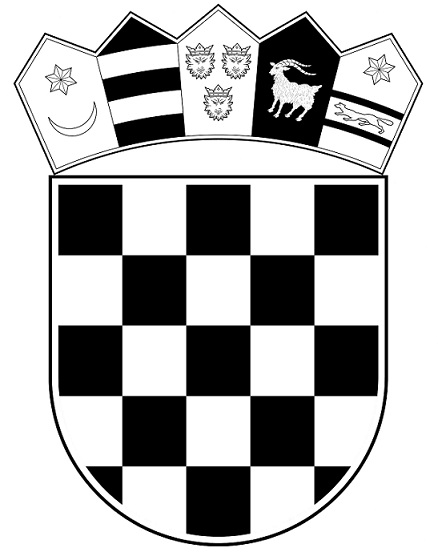 REPUBLIKA HRVATSKAMINISTARSTVO PRAVOSUĐA I UPRAVERadno mjesto za koje se podnosi prijavaRed.br. Naziv radnog mjesta, Ustrojstvena jedinicaRadno mjesto za koje se podnosi prijavaOSOBNI PODACIIme i prezime/ime i prezime oca i majkeSpolM       Ž    Datum rođenjaMjesto rođenjaOIBKONTAKT PODACIADRESA STANOVANJAUlica i kućni brojPoštanski brojGradADRESA STANOVANJABroj telefona / mobitelaE-mailPRAVO PREDNOSTI NA KOJE SE KANDIDAT POZIVA  (zaokružiti pravo prednosti na koje se kandidat poziva i priložiti potrebnu dokumentaciju): a) prema čl. 101. Zakona o  hrvatskim braniteljima iz Domovinskog rata i        članovima njihovih obitelji b) prema članku 47. Zakona o civilnim stradalnicima iz Domovinskog ratab) prema čl. 48.f  Zakona o zaštiti vojnih i civilnih invalida rata  c) prema čl. 9. Zakona o profesionalnoj rehabilitaciji i zapošljavanju osoba s    invaliditetom d) prema čl. 22. Ustavnog zakona o pravima nacionalnih manjina 